Allegato  5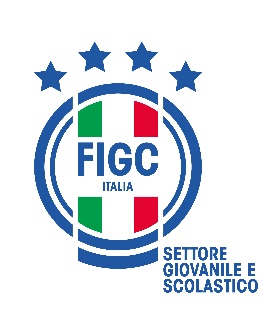 CONVENZIONI TRA ISTITUTI SCOLASTICI E SOCIETÀ SPORTIVEUno dei requisiti richiesti ad una Società Sportiva per ottenere il riconoscimento quale “Club Giovanile di 3° Livello” è costituito dalla stipula di una Convenzione con almeno un’Istituzione Scolastica (possibilmente con una Scuola dell’infanzia, una Scuola Primaria o Secondaria di 1° Grado) per la realizzazione di un “progetto di attività motoria ad indirizzo calcistico”, scelto tra quelli proposti dal Settore Giovanile e Scolastico, che preveda l’intervento di istruttori qualificati senza alcun onere economico a carico dell’Istituzione Scolastica.Tra i progetti proposti dal Settore Giovanile e Scolastico, ricordiamo i seguenti:Scuola dell’infanzia: 					“Uno Due Calcia”Scuola Primaria: 						“GiocoCalciando”Scuola Secondaria di Primo Grado: 			“Ragazze in Gioco”									“Tutti in Goal”Scuola Secondaria di Secondo Grado:			”Campionati Studenteschi”Ulteriori dettagli per ciascun progetto verranno forniti nell’apposita Circolare sull’Attività Scolastica. Per ulteriori informazioni è possibile contattare il Delegato Regionale dell’Attività Scolastica territorialmente competente.Si riepilogano di seguito i punti essenziali per la stipula della convenzione: La convenzione dovrà essere sottoscritta dal Dirigente Scolastico dell’Istituzione Scolastica e dal Presidente dell’Associazione Sportiva interessate, su carta intestata dell’Istituzione Scolastica (fac - simile in allegato);Alla base dell’accordo di collaborazione ci deve essere un progetto di attività motoria ad indirizzo calcistico, presentato all’inizio dell’anno scolastico dall’Associazione Sportiva all’Istituzione Scolastica, con l’indicazione “di massima” dei tempi e dei modi di realizzazione dell’attività (fac - simile in allegato);Nel testo della convenzione si dovrà fare esplicito riferimento al progetto ed alla sua approvazione da parte degli Organi Collegiali competenti;La convenzione dovrà avere la durata di almeno 1 anno scolastico e prevedere il seguente percorso didattico:Coinvolgimento di docenti che abbiano partecipato al Corso di Formazione “Entry Level” – Livello “E” per il Calcio nella Scuola*Coinvolgimento di Tecnici/Educatori della Società che abbiano partecipato con esito positivo al Corso di Formazione Livello “D” ed abbiano conseguito l’attestato di “Maestri di Calcio nella Scuola”*Coinvolgimento di classi complete, per un numero minimo di 60 ore di attività da svolgersi in un periodo minimo di 3 mesi;* Qualora Docenti e Tecnici/Educatori non abbiano partecipato ai corsi di formazione indetti dal Settore Giovanile e Scolastico della FIGC, gli stessi avranno la possibilità di partecipare ai Corsi che verranno proposti dai Coordinamenti Federali Regionali SGS nelle seguenti modalità:1 a) Corso di Formazione “Entry Level” per la Scuola – Livello “E” destinato a Docenti e Tecnici per un numero complessivo di 8 ore.1 b) Corso di Formazione Livello “D” – “Maestri di Calcio nella Scuola” destinato ai Tecnici delle Società in Convenzione per la durata complessiva di ulteriori 30 ore. Il corso ovviamente è aperto anche alla partecipazione dei docenti.Entrambi i corsi sopracitati (livello E - Livello D) sono autorizzati dal CONI (Soggetto accreditato dal M.I. ai sensi della Dir. 170/2016) e pertanto verranno caricati sulla piattaforma SOFIA per il riconoscimento delle ore come ore di formazione.La formazione verrà attuata a titolo gratuito dai formatori territoriali del Settore Giovanile e Scolastico costituiti/selezionati nell’ambito dell’Area Tecnico-Organizzativa, dell’Area Psicologica e dell’Esperto del Calcio nella Scuola, seguendo il Programma Didattico proposto dal Settore Giovanile e Scolastico e approvato dal Ministero dell’Istruzione e da Sport e SaluteIl calendario degli interventi, riferito all’intero progetto o anche alle diverse fasi e/o articolazioni, dovrà essere comunicato con congruo anticipo all’Ufficio del Coordinatore Federale Regionale dell’Attività Giovanile e Scolastica della FIGC di competenza sul territorio, unitamente alle schede di programmazione generale dell’attività;Al termine dell’attività stessa dovrà essere inviata al predetto Ufficio del Coordinatore Federale Regionale dell’Attività Giovanile e Scolastica della FIGC la dichiarazione delle ore effettivamente svolte, su carta intestata ed a firma del Dirigente Scolastico dell’Istituzione Scolastica interessata.Il termine ultimo per la presentazione della documentazione richiesta, presso l’Ufficio del Coordinatore Federale Regionale per l’Attività Giovanile e Scolastica della FIGC competente sul territorio da parte dell’Associazione Sportiva interessata al riconoscimento quale Club Giovanile di 3° Livello, è fissato al 31 Ottobre 2022.Non verranno accettate documentazioni sostitutive o incomplete, rispetto a quelle richieste.CONVENZIONE PER LA REALIZZAZIONE DEL PROGETTO “ GIOCO-SPORT CALCIO” TRAL’ ASSOCIAZIONE SPORTIVA ………………………………………..………… avente sede a ……………..……………..… in Via………………………………………………………….………………………… c.f………………………..……..………………………………………… rappresentata dal Presidente ………………………………………………………………………………….…………………………………EL’ISTITUZIONE SCOLASTICA ……………………………………………..……..……… di …………….…………………………. sita in Via……………………………………….………..…………………………….. c.f……………………………………………………………….………… rappresentata dal Dirigente Scolastico …………………………………………………………………………..…………………………Per la realizzazione di uno o più dei seguenti progetti didattico-sportivi ad indirizzo calcistico proposti dal Settore Giovanile e Scolastico della FIGC (indicare il progetto prescelto):Scuola dell’infanzia:				“Uno Due Calcia”			Scuola Primaria: 				“GiocoCalciando”			Scuola Secondaria di Primo Grado: 		“Ragazze in Gioco”										 “Tutti in Goal”			Scuola Secondaria di Secondo Grado:	 “Campionati Studenteschi”	PREMESSAConsiderato l’impegno del Settore Giovanile e Scolastico della F.I.G.C. nell’elaborazione di progetti, da realizzare, nel rispetto dell’autonomia scolastica costituzionalmente tutelata, in collaborazione con le Istituzioni Scolastiche, gli Enti locali e con le altre agenzie educative dei territori e finalizzati all’attuazione di attività, che portino i giovani a praticare lo sport con serenità e divertimento, a basare l’affermazione agonistica su una reale visione delle proprie capacità e limiti, ad accettarsi per quello che sono, senza essere costretti a prestazioni superiori alle proprie possibilità;Ritenuto che la realizzazione di attività sportive in ambito scolastico, con eventuali opportunità a carattere interdisciplinare, possa favorire processi di crescita utili alla prevenzione della dispersione scolastica, dell’abbandono sportivo e, più in generale, del disagio giovanile;Valutato l’aspetto educativo e formativo dell’attività sportiva che, opportunamente strutturata ed articolata in adeguati percorsi di apprendimento, è in grado di:concorrere allo sviluppo di coerenti comportamenti relazionali, mediante la verifica vissuta in esperienze di gioco e di avviamento sportivo, nell’esigenza di regole e di rispetto delle stesse;favorire lo sviluppo cognitivo, stimolando la capacità di iniziativa e di risoluzione dei problemi ed aiutando gli allievi ad acquisire elevati livelli di autonomia personale, di consapevolezza corporea e di competenze motorie;costituire un prezioso supporto alla didattica, soprattutto quando tale attività è mirata ad un totale coinvolgimento delle scolaresche senza distinzione alcuna,  ad un pieno inserimento di tutti gli alunni e ad una reale integrazione degli alunni diversamente abili;Esaminato il progetto presentato dall’Associazione Sportiva ……………………………………………………, nel quale sono dettagliatamente illustrate le varie fasi della proposta formativa, sono specificati gli obiettivi educativi e didattici, è precisato il percorso ipotizzato per raggiungere tali obiettivi e sono indicati gli strumenti di verifica ed i criteri di valutazione;Vista la delibera con cui il Collegio dei Docenti, in data ……………….. ed il Consiglio di Circolo/ d’Istituto, in data ………..……….., hanno approvato la realizzazione di tale progetto, inserendolo nel Piano Triennale dell’Offerta Formativa (PTOF) dell’Istituzione Scolastica;SI CONVIENE E SI STIPULA QUANTO SEGUE:Si costituisce un Gruppo di Progetto, con funzioni di verifica e controllo, nelle persone del:Dirigente Scolastico dell’Istituzione Scolastica ……………………………………………………...,Docente referente del Progetto ……………………………………………………….…………………,Presidente (o suo Delegato) dell’Associazione Sportiva ……………………………………….…………,Coordinatore Regionale dell’Attività Giovanile e Scolastica della FIGC (o suo Delegato) …………………………………………………… .Nell’ambito del progetto, all’Associazione Sportiva …………………………………………. viene affidato il compito di operare nell’Istituzione Scolastica “…………………………………..…………………………….” di ……………………………………………………, con i sotto elencati istruttori abilitati per la realizzazione del progetto stesso, che affiancheranno, gli insegnanti di classe in orario curriculare e/o extra-curricolare (da specificare):	…………………………………………………………………………………………….	…………………………………………………………………………………………….	…………………………………………………………………………………………….	…………………………………………………………………………………………….L’Istituzione Scolastica si impegna a mettere a disposizione, per la realizzazione del progetto, gli spazi coperti e/o scoperti normalmente utilizzati per le attività motorie e tutti i materiali necessari allo svolgimento delle attività previste (fatta eccezione di eventuali attrezzature specialistiche, che verranno fornite dall’Associazione Sportiva).	I docenti delle classi (pur affiancati dagli Istruttori dell’Associazione Sportiva) mantengono il loro ruolo di depositari dell’attività didattica e anche la responsabilità della vigilanza sugli alunni nel corso delle attività svolgendo, pertanto, un ruolo attivo nella realizzazione delle attività e nella verifica delle finalità previste nel progetto, anche partecipando alla formazione ed all’aggiornamento per lo sviluppo del Calcio nella Scuola. A completamento del percorso formativo, per i docenti è prevista la partecipazione a titolo gratuito ai Corsi di Formazione “Livello E” proposti dal Settore Giovanile e Scolastico ed approvati dal Ministero dell’Istruzione e da Sport e Salute.	Gli Istruttori dell’Associazione Sportiva, autorizzati ad operare con le classi, si impegnano a svolgere, senza alcun onere economico a carico dell’Istituzione Scolastica, una funzione di affiancamento e di consulenza dei docenti delle classi stesse e sono, quindi, responsabili della correttezza delle attività motorie proposte, in coerenza con le finalità del progetto. Nel rapporto con i discenti, inoltre, gli istruttori si impegnano ad attuare modalità di relazione e di comunicazione consone al ruolo educativo che sono chiamati a rivestire e, nel contempo, a favorire un clima di lavoro sereno ed un coinvolgimento attivo di tutti gli alunni partecipanti. A tal proposito i Tecnici dovranno seguire un percorso di formazione ed aggiornamento per lo sviluppo del Calcio nella Scuola. Per tale motivo per i Tecnici è prevista la partecipazione a titolo gratuito ai Corsi di Formazione “Livello E” e “Livello D” proposti dal Settore Giovanile e Scolastico ed approvati dal Ministero dell’Istruzione e da Sport e SaluteL’attività prevista dal Progetto interesserà le classi ……………………………………………………………… Sono programmati n°……..…. interventi per classe della durata di …….…... ore ciascuno a partire dal …………….…. e sino al ………………. nelle giornate di …………………………………….………… per un totale annuo di ore…………Il calendario degli interventi sarà predisposto annualmente (o periodicamente), in accordo con gli insegnanti delle classi interessate.	L’Associazione Sportiva si impegna ad inviare all’Ufficio del Coordinatore Regionale per l’Attività Giovanile e Scolastica della F.I.G.C., prima dell’inizio di ogni fase o dell’intera attività, tale calendario degli interventi e, a conclusione dell’anno scolastico, la dichiarazione relativa alle ore di attività effettivamente svolte dagli istruttori della Società Sportiva. Tali documenti dovranno essere presentati su carta intestata della società sportiva, firmata dal Presidente, con timbro e firma del Dirigente Scolastico dell’Istituto Scolastico. Il Progetto avrà durata …………………… (indicare se annuale/biennale/triennale), con periodizzazione degli interventi concordata con l’Ufficio del Coordinatore Regionale per l’Attività Giovanile e Scolastica della F.I.G.C. (garante per l’Associazione Sportiva), che coordinerà gli aspetti tecnici dell’attività. Sarà eventualmente rinnovabile, se permarranno le condizioni riportate nella presente convenzione e sempre previo accordo similare, sottoscritto delle parti.10) Le parti dichiarano di accettare e si impegnano a rispettare le condizioni previste dalla presente convenzione.Letto approvato e sottoscritto.……………………………………………….(luogo e data)Il Dirigente Scolastico		Il Presidente         dell’Istituzione Scolastica                                             dell’Associazione SportivaVISTOIl Coordinatore Regionale FIGC SGS…………………………, lì …………………………..Al Dirigente Scolastico dell’Istituzione Scolastica “………………………………………...”Via ……….……………………………….…………………………………………..Oggetto: Offerta d’intervento, a titolo gratuito, per la realizzazione, nell’ a. s. ……….………….., di un Progetto di Attività Motoria ad indirizzo calcisticoIl sottoscritto ………………………………………………., Presidente pro-tempore della Associazione Sportiva Dilettantistica ………………………………………, regolarmente affiliata alla F.I.G.C.-S.G.S. ed avente sede in ………………………..……….., via ……………………………………………… n° ………….., tel. ………………………..…….., PROPONEa codesta Istituzione Scolastica la realizzazione, nell’a.s. …………..……., dell’allegato “progetto di attività motoria ad indirizzo calcistico” in ambito di orario curricolare e/o extracurricolare.Tale progetto, denominato ……………………………………………………………………….. è stato elaborato dal Settore per l’Attività Giovanile e Scolastica (S.G.S.) della F.I.G.C. e verrà attuato dalla nostra Associazione Sportiva mediante la realizzazione di attività motoria a carattere ludico e polivalente, nel rispetto dell’età e dell’esigenze specifiche degli alunni.Per tale intervento codesta Istituzione Scolastica potrà avvalersi della collaborazione, a titolo completamente gratuito, di uno o più Istruttori della nostra Associazione Sportiva (insegnanti di Scienze Motorie o, comunque, in possesso di regolare diploma della F.I.G.C.), con cui si potranno concordare le modalità ed i tempi di realizzazione che riterrete più opportuni.Il referente per il Settore per l’Attività Giovanile e Scolastica (S.G.S.) della F.I.G.C. è il Prof.………………………………………… (Coordinatore Federale Regionale o suo delegato), che è a vostra disposizione per qualsiasi chiarimento, presso …………………………………………, tel. ………………………….…. Fiduciosi nella vostra adesione, restiamo in attesa di cortese risposta ed alleghiamo copia del progetto, nelle sue diverse fasi e/o articolazioni.(IL PRESIDENTE)